363110, Республика Северная Осетия – Алания, с. Михайловское, ул. К. Либкнехта, 84;                                                          тел./ факс: 8(6738) 23-01-06; 23-00-09, http://адм-михайловское.рф, e-mail: s.adm.mix@mail.ru                                          ПОСТАНОВЛЕНИЕ № 2с.Михайловское                                                               18 января 2021г.Об утверждении Положения об условиях и порядке выплаты материального вознаграждения добровольным народным дружинникам, участвующим в охране общественного порядка на территории Михайловского   сельского поселения     о  мерах  социальной защиты народных дружинников и    стимулирования   их   деятельностиВ целях создания условий, направленных на снижение уровня преступности, укрепления правопорядка и общественной безопасности на территории Михайловского сельского поселения Пригородного района РСО-Алания, обеспечения социальной защиты народных дружинников, стимулирования их деятельности, повышения уровня материально-технического и финансового обеспечения народных дружин, в соответствии с Федеральным законом от 2 апреля 2014 года N 44-ФЗ "Об участии граждан в охране общественного порядка"законом  Республики Северная Осетия-Алания от 15 апреля 2016 г. N 14-РЗ"О регулировании отдельных правоотношений в сфере охраны общественного порядка в Республике Северная Осетия-Алания", постановляю:1. Утвердить Положение об условиях и порядке выплаты материального вознаграждения добровольным народным дружинникам, участвующим в охране общественного порядка на территории Михайловского сельского поселения и мерах социальной защиты народных дружинников и стимулирования их деятельности (приложение № 1).2. Финансирование расходов производить в пределах средств, предусмотренных в бюджете администрации Михайловского сельского поселения Пригородного района РСО-Алания на материальное стимулирование добровольных народных дружин.3. Контроль за исполнением настоящего постановления оставляю за собой.Глава администрацииМихайловского сельского поселения      _____________           А.З.Кисиев.                                                                                                                                            Утверждено                                                                 Постановлением главы администрации Михайловского сельского поселения от  18.01.2021  № 2П О Л О Ж Е Н И Е"Об условиях и порядке выплаты материального вознаграждения добровольным народным дружинникам, участвующим в охране общественного порядка на территории Михайловского сельского Пригородного района и  мерах  социальной защиты народных дружинников  и  стимулирования   их   деятельности"1.      Общие положения.Настоящее Положение об условиях и порядке выплаты материального вознаграждения добровольным народным дружинникам, участвующим в охране общественного порядка на территории Михайловского сельского поселения и  мерах  социальной защиты народных дружинников  и    стимулирования   их   деятельности (далее Дружинники)  устанавливает порядок, размер и условия выплат ежемесячного денежного вознаграждения дружинникам и  меры  социальной защиты народных дружинников  и    стимулирования   их   деятельности.Применение мер морального и материального стимулирования Дружинников осуществляется администрацией Михайловского сельского поселения (далее Администрация), на территории которого создана и функционирует народная дружина.Финансирование материального стимулирования в виде выплаты материального вознаграждения Дружинникам осуществляется за счет средств бюджета администрации Михайловского сельского поселения на соответствующий финансовый год.Оформление мер материального стимулирования осуществляется в соответствии с настоящим Положением.Поощрение материальным вознаграждением Дружинников осуществляется распоряжением главы Администрации Михайловского сельского поселения по результатам работы, ко Дню сотрудников органов внутренних дел, в связи с юбилейными датами со дня рождения дружинников. По итогам работы за год,  ко Дню работников органов внутренних дел, в связи с юбилейными датами могут поощряться в соответствии с п. 2.11 настоящего Положения все дружинники района, состоящие в списке дружинников.Граждане, участвующие в обеспечении общественного порядка, внесшие личный вклад в улучшении охраны общественного порядка и борьбе с правонарушениями могут поощряться Правительством Республики Северная Осетия - Алания, руководством органов внутренних дел и организаций.Командир дружины составляет списки дружинников, осуществляет учет и контроль за выходом дружинников на охрану общественного порядка на территории села.2. Условия и порядок ежемесячной выплаты материального вознаграждения дружинникам:2.1.  На получение ежемесячного материального вознаграждения имеют право дружинники, которые осуществили не менее одного выхода на дежурство в течение месяца;2.2.  Расчет денежного вознаграждения дружиннику за месяц осуществляется в зависимости от количества выходов на дежурство;2.3.  Стоимость одного выхода на дежурство постоянная и составляет  200 рублей.Нормативная численность дружинников определяется из расчета не менее двух дружинников на один маршрут патрулирования.Учет выхода дружинников на охрану общественного порядка осуществляет командир дружины в табеле учета рабочего времени. Табель учета после согласования заместителем начальника отделения полиции по обслуживанию Пригородного района, утверждения начальником ОМВД России по         РСО-Алания в Пригородном районе не позднее 25 числа каждого месяца передается в бухгалтерию администрации сельского поселения для производства расчета и составление ведомости на выплату.Выплату материального вознаграждения осуществляет бухгалтер администрации сельского поселения, установленной сметой расходов на деятельность добровольных формирований по охране общественного порядка;К распоряжению главы администрации прикладывается табель учета дежурств дружинников с указанием количества выходов и суммы материального вознаграждения;Администрация ежемесячно путем наличного расчета через кассу или в безналичном расчете путем перечисления денежных средств на счет Дружинника по его письменному заявлению выплачивает материальное вознаграждение в сроки, установленные для выдачи заработной платы администрации. При совпадении дня выплаты с выходным или нерабочим днем выплата материального вознаграждения производится накануне этого дня;Оформление документов администрацией на материальное вознаграждение дружинникам за прошедший месяц не должно превышать 10 дней. Задержка оформления не по вине сотрудников администрации не является нарушением настоящего Положения;Дополнительно к ежемесячному материальному вознаграждению дружинники могут поощряться денежной премией или соразмерным с ней памятным сувениром ко Дню сотрудников органов внутренних дел, юбилейным датам в пределах средств, выделенных на материальное стимулирование;Поощрение денежной премией или соразмерным с ней памятным сувениром ко Дню сотрудников органов внутренних дел, юбилейным датам инициируется командиром дружины и оформляется распоряжением главы администрации;Члены добровольных народных дружин к категории муниципальных служащих и работников бюджетных организаций не относятся, их отношения с органами местного самоуправления регламентируются Положением о народных дружинах по охране общественного порядка Михайловского сельского поселения и настоящим Положением;Глава администрации Михайловского сельского поселения осуществляет контроль за целевым использованием средств бюджета, выделенных на финансовое обеспечение Дружины. ( рекомендовать работодателям по месту основной работы дружинника, на основании представления командира дружины, согласованной с главой администрации Михайловского сельского поселения и начальником ОМВД РФ по РСО-Алания в Пригородном районе).Уæрæсейы ФедерациРеспубликæЦæгат Ирыстон – АланиГорæтгæрон районы Михаловскы хъæуыадминистраци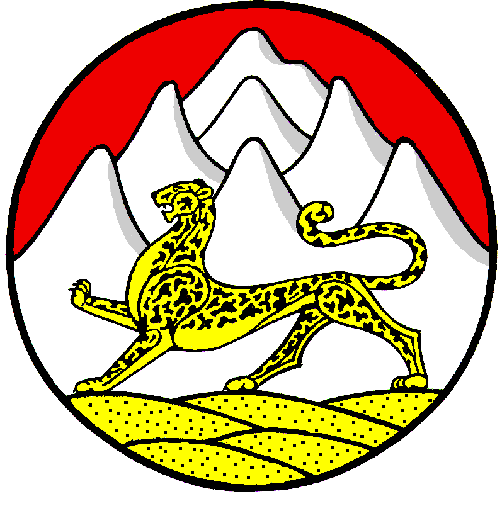 Российская ФедерацияРеспубликаСеверная Осетия – АланияАдминистрация Михайловского сельского поселения Пригородного района 